Fitness Trainers and Aerobics Instructors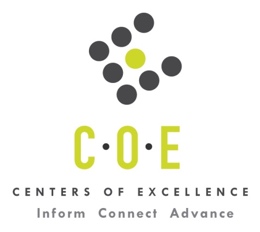 Labor Market Information ReportPrepared by the San Francisco Bay Center of Excellence for Labor Market ResearchDecember 2017RecommendationBased on all available data included in this report, there appears to be a significant undersupply of Fitness Trainers and Aerobics Instructors compared to the demand for this occupation in the Bay region and the East Bay sub-region. The annual gap between demand and supply is about 2,280 in the region and about 612 in the East Bay sub-region.  This undersupply warrants the addition of the proposed new Fitness Trainer program at Las Positas College.This report also provides student outcomes data on employment and earnings for regional and sub-regional Fitness Trainer programs (TOP 0835.20) compared to other community colleges in the state with programs on TOP 0835.20.  It is recommended that this data be reviewed to better understand how the regional and sub-regional student outcomes compare to other programs in the state.IntroductionThis report profiles Fitness Trainers and Aerobics Instructors in the 12 county Bay Region and the East Bay Sub-Region (Alameda and Contra Costa counties) for a proposed new Fitness Trainer program at Las Positas College.Fitness Trainers and Aerobics Instructors (SOC 39-9031): Instruct or coach groups or individuals in exercise activities. Demonstrate techniques and form, observe participants, and explain to them corrective measures necessary to improve their skills.Entry-Level Educational Requirement: High school diploma or equivalentTraining Requirement: Short-term on-the-job trainingPercentage of Community College Award Holders or Some Postsecondary Coursework: 34%Occupational DemandTable 1. Employment Outlook for Fitness Trainers and Aerobic Instructors (39-9031) in Bay Region and East Bay Sub-RegionSource: EMSI 2017.3
Bay Region includes Alameda, Contra Costa, Marin, Monterey, Napa, San Benito, San Francisco, San Mateo, Santa Clara, Santa Cruz, Solano and Sonoma Counties
East Bay Sub-Region includes Alameda and Contra Costa countiesJob Postings in Bay Region and East Bay Sub-RegionTable 2. Number of Job Postings by Occupation for latest 12 months (Nov. 2016 – Oct. 2017)Source: Burning GlassTable 3. Top Job Titles for Fitness Trainers and Aerobics Instructors (39-9031) for latest 12 months (Nov. 2016 – Oct. 2017)Source: Burning GlassIndustry ConcentrationTable 4. Industries hiring Fitness Trainers and Aerobics Instructors in Bay RegionSource: EMSI 2017.3Table 5. Top Employers Posting Jobs in Bay Region and East Bay for latest 12 months (Nov. 2016 – Oct. 2017)Source: Burning GlassEducational SupplyOn the supply side, there are 12 community colleges in the region issuing 35 awards annually on TOP 0835.20 - Fitness Trainer.  There are 4 community colleges in the East Bay sub-region issuing 14 awards annually on this same TOP Code.Table 6. Fitness Trainer Programs on TOP 0835.20 in Bay Region or CIP 31.0507 Physical Fitness TechnicianSource: Data Mart and LaunchboardNOTE: Headcount of students who took one or more courses is for 2015-16.  Associate degrees and Certificates for Community Colleges is the annual average for 2014-17. Gap AnalysisThe labor market gap is large in the Bay region for this occupation with annual openings of 2,315 and annual supply of 35 community college students. This represents an undersupply of about 2,280 students. In the East Bay sub-region, the gap is also significant, with annual openings of 626 and annual supply of 14 students.  This represents an undersupply of about 612 students. Student OutcomesBased on the information available in the CTE Launchboard, students taking courses on TOP code 0835.30 - Fitness Trainer in the Bay Region have slightly lower employment rates, median change in earnings, and attainment of a living wage than the statewide medians for those metrics. Students on this TOP code at Santa Rosa have the highest rate of employment in 2014-15 in the state.Students on this TOP code at Diablo Valley have the highest median wage gain in the state in 2014-15. However, looking at outcomes data on this TOP code is difficult because a lot of courses are probably coded to the four-digit TOP 0835.00 - Physical Education. Therefore, the outcomes data for those students wouldn’t show up under TOP 0835.20 - Fitness Trainer. There are many courses on the TOP code for Physical Education with 49,847 students taking courses in the Bay Region in 2015-16.  Therefore looking at outcomes for students taking courses on TOP 0835.00 would not help us determine the outcomes for the Fitness Trainer programs.Table 7. Four Employment Outcomes Metrics for Students Who Took Courses on TOP 0835.20 - Fitness Trainer at Bay Region Colleges Skill & CertificationsTable 8. Top Skills & Certifications for Fitness Trainers and Aerobics Instructors in the Bay Region (Nov 2016 – Oct 2017)Note: 43% of records have been excluded because they do not include a certification. As a result, the chart below may not be representative of the full sample.Source: Burning GlassTable 8. Education Requirements in Bay Region Note: 64% of records have been excluded because they do not include a degree level. As a result, the chart below may not be representative of the full sample.Source: Burning GlassMethodologyOccupations for this report were identified by use of skills listed in O*Net descriptions and job descriptions in Burning Glass. Labor demand data is sourced from Economic Modeling Specialists International (EMSI) occupation data and Burning Glass job postings data. Educational supply and student outcomes data is retrieved from multiple sources, including CTE Launchboard and CCCCO Data Mart.SourcesO*Net OnlineLabor Insight/Jobs (Burning Glass) Economic Modeling Specialists International (EMSI)  CTE LaunchBoard www.calpassplus.org/Launchboard/ Statewide CTE Outcomes SurveyEmployment Development Department Unemployment Insurance DatasetLiving Insight Center for Community Economic DevelopmentChancellor’s Office MIS systemContactsFor more information, please contact:Karen Beltramo, Data Research Analyst, for Bay Area Community College Consortium (BACCC) and Centers of Excellence (CoE), karen@baccc.net or (831) 332-1253John Carrese, Director, San Francisco Bay Center of Excellence for Labor Market Research (hosted at City College of San Francisco), jcarrese@ccsf.edu or (415) 452-5529RegionOccupation2016 Jobs2021 Jobs5-Yr Change5-Yr % Change5-year Open-ingsAnnual Open-ings10% Hrly WageMedian Hrly WageBayFitness Trainers and Aerobics Instructors12,34013,6161,27610%11,5752,315$10.41$21.47East BayFitness Trainers and Aerobics Instructors3,3983,7093119%3,131626$10.66$20.59OccupationBay RegionEast BayFitness Trainers and Aerobics Instructors1,219276Common TitleBay RegionEast BayPersonal Trainer36292Group Exercise Instructor24565Swim Instructor7821Group Fitness Instructor7412Fitness Specialist7210Pilates Instructor695Yoga Instructor434Fitness Instructor3410Industry – 4 Digit NAICS (No. American Industry Classification) CodesJobs in Industry (2016)% in Industry (2016)Other Amusement and Recreation Industries (7139)8,41368.2%Civic and Social Organizations (8134)1,0748.7%Other Schools and Instruction (6116)9657.8%Local Government, Excluding Education and Hospitals (9039)3763.0%Individual and Family Services (6241)1821.5%Other Personal Services (8129)1771.4%Colleges, Universities, and Professional Schools (6113)1181.0%EmployerBay RegionEmployerEast Bay24 Hour Fitness19424 Hour Fitness85Athletes Performance, Inc84City Of Concord11Medifit Corporate Services72In Shape Health Clubs Incorporated11Accruepartners58American Swim Academy8In Shape Health Clubs Incorporated48Leisure Sports Hospitality8Exos36Leisure Sports Incorporated8Active Sports Clubs28Contra Costa Community College District6Crunch Fitness24Renaissance Club Sport6University Of California San Francisco17University Of California Berkeley6CollegeSub-RegionCC HeadcountAssociate DegreesCertificates or Other Credit AwardsTotal  AwardsCanadaMid-Peninsulaon another TOP or n<10213Diablo ValleyEast Bay120369GavilanSilicon Valleyon another TOP or n<10022LaneyEast Bayon another TOP or n<10000MerrittEast Bayon another TOP or n<10011MissionSilicon Valley35011MontereySC & Monterey2112OhloneEast Bayon another TOP or n<10044San MateoMid-Peninsula77044Santa RosaNorth Bay52257SolanoNorth Bay507202West ValleySilicon Valley50000Total Bay RegionTotal Bay Region858102535Total East BayTotal East Bay120311142014-15Bay Region (All Programs)State (0835.20)Bay Region (0835.20)East Bay Sub-Region (0835.20)Top College in Bay Region (0835.20)Top College in Bay Region (0835.20)% Employed Four Quarters After Exit68%63%66%54%Santa Rosa92%Median Earnings Two Quarters After Exit$12,640$4,760$4,971$4,490Data not available because n<10Data not available because n<10Median % Change in Earnings37%25%17%89%Diablo Valley89%% of Students Earning a Living Wage51%29%26%24%Data not available because n<10Data not available because n<10SkillLatest 12 Mos. PostingsSkillLatest 12 Mos. PostingsCertificationLatest 12 Mos. PostingsCardiopulmonary Resuscitation (CPR)497Aerobics109First Aid CPR AED451Teaching285NETA101Personal Fitness Trainer Certification239Instruction268Workshops94Personal Fitness Trainer Certification239Scheduling232Client Base Retention93Group Exercise Instructor208Administrative Functions198Yoga82Nutrition Certification56Customer Service190Seminars82Exercise Science10Group Fitness159Automated External Defibrillator77Water Safety Instructor10Fitness151Product Sales77Step Certification5Education (minimum advertised)Latest 12 Mos. Postings% of Total Postings indicating a degree levelHigh school or vocational training26360%Associate Degree276%Bachelor’s Degree or higher15034%